Приложение 1к приказу №_____ от «___» _____ 2022г.                        «Утверждаю»Проректор по воспитательной  работеи молодежной политике______________________ М.М. ЛеоновПрограмма мероприятий по профилактике распространения ВИЧ-инфекции среди студентовДата проведения: 29 ноября – 2 декабря 2022Место проведения: социальная сеть ВКонтактеФормат мероприятия: смешанныйРуководитель Центра СУЗС 					Т.А. МорозоваСогласовано: Начальник УВР 							М.Г. Резниченко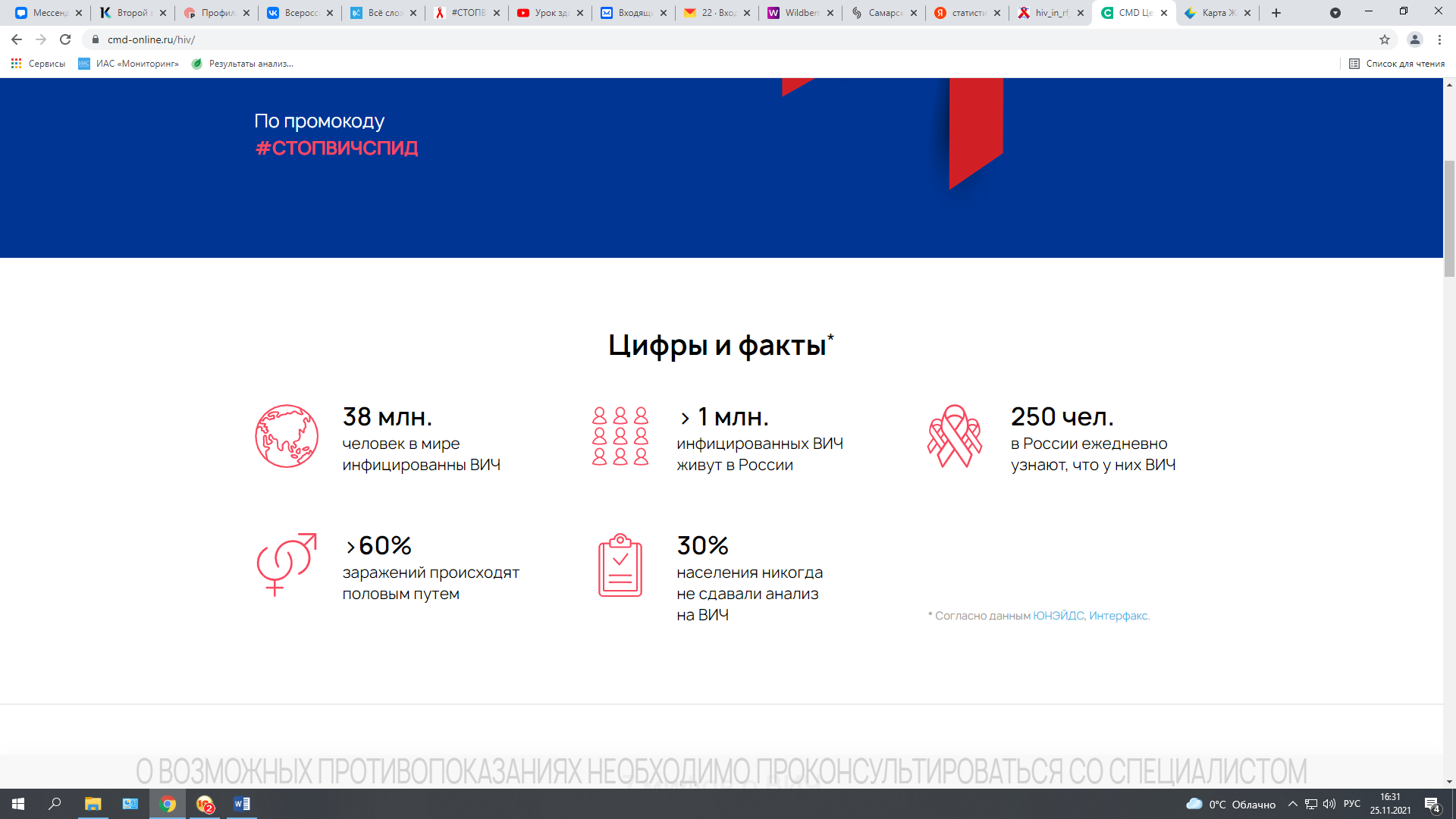 Всего с начала наблюдения за этой инфекцией (1989) в области общее число тех, у кого в крови которых обнаружены антитела к ВИЧ на 1 мая 2021 года составило более 76 тысяч человек. Из них более 32 тысяч человек умерли от различных причин, в том числе от СПИДа — 9895. В 2020 году пораженность населения ВИЧ-инфекцией Самарской области превысила 1% населения, — рассказали в Роспотребнадзоре.Самарская область занимает 4 место во всероссийском рейтинге по количеству официально зарегистрированных ВИЧ-инфицированных. Более 35 000 случаев зарегистрировано в регионе на данный момент.Читайте на WWW.SAMARA.KP.RU: https://www.samara.kp.ru/online/news/4525711/Итак, по данным официальной статистики на 1 ноября этого года, Самара находится на 13-м месте по первичной заболеваемости ВИЧ-инфекцией. Это значит, что в нашем регионе ВИЧ-инфекция достаточно широко распространена. На сегодняшний день 35 тысяч ВИЧ-инфицированных проживают в Самарской области, то есть 1,1 процента жителей. Больше всего инфицированных в Тольятти и Жигулёвске — около 2%. Чуть меньше в Новокуйбышевске и ещё меньше в СамареКоличество выявленных ВИЧ-инфицированных среди мигрантов доходит до 1,5%сегодня более 13 000 человек получают лечение 47%, самый высокий процент в РФ. Сегодня уже каждый пятый житель нашей области прошёл тестирование на ВИЧ. Конечно же, в идеале — это полный охват этим тестированием, чтобы не только люди из группы риска приходили к нам, а абсолютно каждый, кто проживает на территории Самарской области, побывал в нашем СПИД-центре или других лечебных учреждениях и проходил тестирование на ВИЧ.Количество беременных, инфицированных ВИЧ, достигает 1,8%.Один из путей передачи ВИЧ — от матери к плоду. Статистика неутешительна: количество беременных, инфицированных ВИЧ, достигает 1,8%. Но, несмотря на такой процент, медикам удаётся практически нивелировать передачу инфекции плоду. По крайней мере, такие случаи единичны.+ Без приёма препаратов риск передачи ВИЧ будущему ребёнку составляет 40%.В прошлом году в Самарской области родилось более 600 детей от ВИЧ-инфицированных матерей, и только в трёх случаях произошло заражение. В двух случаях матери отказались от приёма противовирусных препаратов, начитавшись диссидентской литературы, одна приехала в Самарскую область уже на поздней стадии, когда возможность предотвратить передачу вируса плоду была сведена к нулю.Сегодня 55% заражений передаются половым путём. То есть под ударом оказались практически все.+Тем не менее, когда человек узнаёт о своем положительном ВИЧ-статусе, он переживает тяжелейший стресс. В СПИД-центре работают не только психологи, но и равные консультанты — это ВИЧ-инфицированные, которые помогают справиться пациентам с этой новостью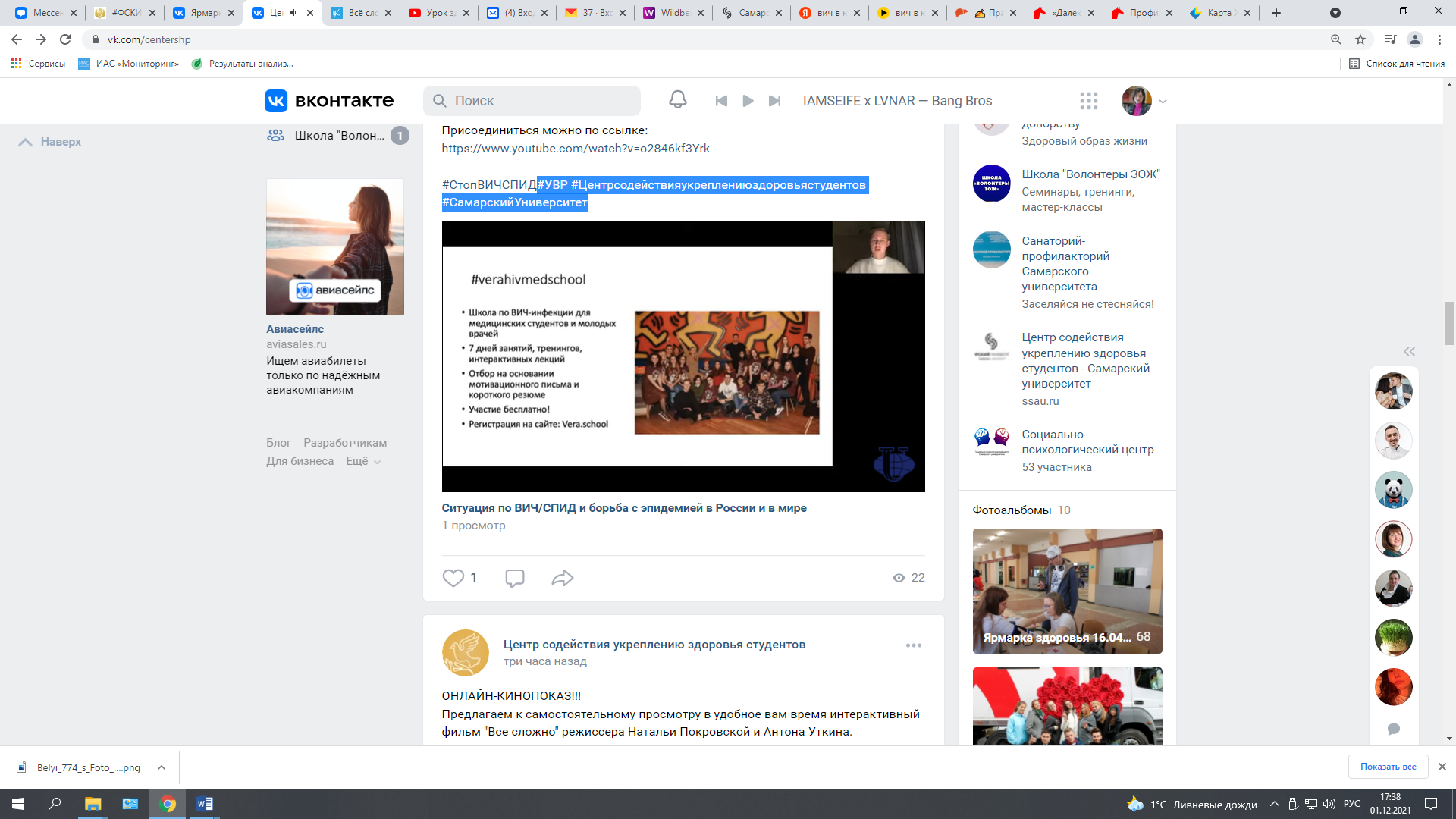 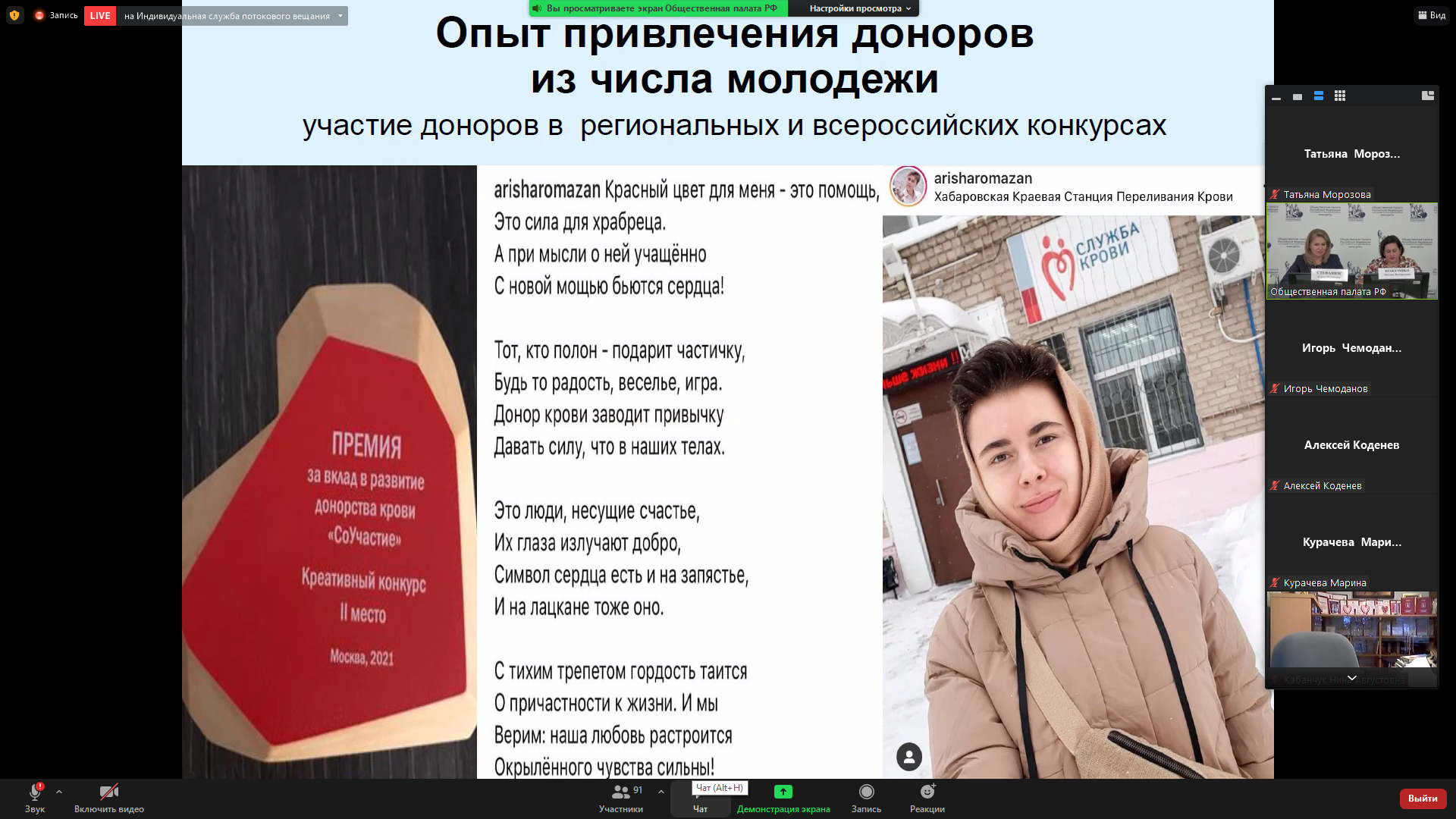 Дата ВремяНаименование мероприятияФормат/РесурсОтветственный29.1110.00Открытие мероприятия: анонс программы Онлайн / https://vk.com/centershpПост Т.А. Морозова, руководитель Центра СУЗС29.1110.30Анкетирование по опроснику «Контрольная для жизни»Онлайн / https://vk.com/centershpПост с гугл-формой для опросаА.С. Сабанина, лаборант Центра СУЗС29.1113.30-17.00 Кинопоказ интерактивного фильма: «Все сложно» режиссера Натальи Покровской и Антона Уткина (или игра-тренинг «40 лет борьбы с распространением ВИЧ: достижения и прогресс»)Очный, аудитория из фонда факультета (по заявкам институтов для академической группы)Т.А. Морозова, руководитель Центра СУЗС 29.1113.30-17.00 Кинопоказ интерактивного фильма: «Все сложно» режиссера Натальи Покровской и Антона Уткина (или игра-тренинг «40 лет борьбы с распространением ВИЧ: достижения и прогресс»)Очный, аудитория из фонда факультета (по заявкам институтов для академической группы)А.С. Сабанина, лаборант Центра СУЗС30.1110.00Анонс программы мероприятий дняОнлайн / https://vk.com/centershpПост А.С. Сабанина, лаборант Центра СУЗС30.1111.40 17.00 Кинопоказ интерактивного фильма: «Все сложно» режиссера Натальи Покровской и Антона Уткина (или игра-тренинг «40 лет борьбы с распространением ВИЧ: достижения и прогресс»)Очный, аудитория из фонда факультета (по заявкам институтов для академической группы)Т.А. Морозова, руководитель Центра СУЗС 01.1201.1210.00Анонс программы мероприятий дняОнлайн / https://vk.com/centershpПостА.С. Сабанина, лаборант Центра СУЗСА.С. Сабанина, лаборант Центра СУЗС01.1201.1210.30Анкетирование по опроснику «Контрольная для жизни»Онлайн / https://vk.com/stopspidРепост прямой трансляцииА.С. Сабанина, лаборант Центра СУЗСА.С. Сабанина, лаборант Центра СУЗС01.1201.1213.30-17.00 Кинопоказ интерактивного фильма: «Все сложно» режиссера Натальи Покровской и Антона Уткина (или игра-тренинг «40 лет борьбы с распространением ВИЧ: достижения и прогресс»)Очный, аудитория из фонда факультета (по заявкам институтов для академической группы)Т.А. Морозова, руководитель Центра СУЗС 01.1201.1216.00Открытый лекторий на актуальные темы ВИЧ-инфекции: «Жизнь с ВИЧ»Онлайн / https://vk.com/centershpПост с видеоматериаламиА.С. Сабанина, лаборант Центра СУЗС02.1210.00Анонс программы мероприятий дняОнлайн / https://vk.com/centershpПост А.С. Сабанина, лаборант Центра СУЗС02.1210.30Анкетирование по опроснику «Контрольная для жизни»Онлайн / https://vk.com/centershpПост с гугл-формой для опросаА.С. Сабанина, лаборант Центра СУЗС02.1213.30-17.00 Кинопоказ интерактивного фильма: «Все сложно» режиссера Натальи Покровской и Антона Уткина (или игра-тренинг «40 лет борьбы с распространением ВИЧ: достижения и прогресс»)Очный, аудитория из фонда факультета (по заявкам институтов для академической группы)Т.А. Морозова, руководитель Центра СУЗС 02.1219.00Волонтерская акция «Красная лента»Очный, фойе актового зала А.С. Сабанина, лаборант Центра СУЗС